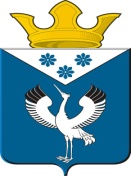 Российская ФедерацияСвердловская областьДума муниципального образованияБаженовское сельское поселение18-е заседание   4-го созываРЕШЕНИЕОт 29.11.2018 г.                                                                                                         № 72                                                                                                        с. БаженовcкоеОб утверждении Порядка увольнения (освобождения от должности) лиц, замещающих муниципальные должности в органах местного самоуправления муниципального образования Баженовское  сельское поселение, в связи с утратой доверияВ соответствии со статьей 13.1 Федерального закона от 25.12.2008 № 273-ФЗ «О противодействии коррупции», статьей 17 Закона Свердловской области от 20.02.2009 №2-ОЗ «О противодействии коррупции в Свердловской области», руководствуясь Федеральным законом от 06.10.2003 № 131-ФЗ «Об общих принципах организации местного самоуправления в Российской Федерации», руководствуясь Уставом Баженовского сельского поселения,  Дума муниципального образования  Баженовское сельское поселениеРЕШИЛА:       1. Утвердить Порядок увольнения (освобождения от должности) лиц, замещающих муниципальные должности в органах местного самоуправления муниципального образования Баженовское  сельское поселение, в связи с утратой доверия  (прилагается).       2.  Опубликовать настоящее Решение в газете «Вести Баженовского сельского поселения», разместить на официальном сайте МО Баженовское сельское поселение.       3. Настоящее решение вступает в силу со дня официального опубликования.      4. Контроль за исполнением данного решения возложить на постоянную комиссию по соблюдению законности и вопросам местного самоуправления (Соловьева Т.В.).Председатель Думы муниципального образованияБаженовское сельское  поселение ______________________/Л.Г.Глухих«___»__________2018 годГлава муниципального образования Баженовское сельское  поселение  ______________________/Л.Г.Глухих«___»__________2018 годУТВЕРЖДЕН
Решением Думы МО
Баженовское сельское поселениеот 29.11. 2018 г. №72Порядок
увольнения (освобождения от должности) лиц, замещающих муниципальные должности в органах местного самоуправления муниципального образования Баженовское сельское поселение, в связи с утратой доверия	1. Настоящий Порядок разработан в целях установления единого порядка увольнения (освобождения от должности) лиц, замещающих муниципальные должности в органах местного самоуправления муниципального образования Баженовское сельское поселение, в связи с утратой доверия (далее - Порядок) в случаях, предусмотренных частью 3 статьи 7.1, статьей 13.1 Федерального закона от 25.12.2008 N 273-ФЗ "О противодействии коррупции".	2. Лицо, замещающее муниципальную должность, подлежит увольнению (освобождению от должности) в связи с утратой доверия в случаях:	1) непредставления лицом сведений о своих доходах, об имуществе и обязательствах имущественного характера, а также о доходах, об имуществе и обязательствах имущественного характера своих супруги (супруга) и несовершеннолетних детей либо представления заведомо недостоверных или неполных сведений;2) непринятия лицом мер по предотвращению и (или) урегулированию конфликта интересов, стороной которого оно является;3) участия лица на платной основе в деятельности органа управления коммерческой организации, за исключением случаев, установленных федеральным законом;4) осуществления лицом предпринимательской деятельности;5) вхождения лица в состав органов управления, попечительских или наблюдательных советов, иных органов иностранных некоммерческих неправительственных организаций и действующих на территории Российской Федерации их структурных подразделений, если иное не предусмотрено международным договором Российской Федерации или законодательством Российской Федерации;6) несоблюдения лицом, его супругой (супругом) и (или) несовершеннолетними детьми запрета открывать и иметь счета (вклады), хранить наличные денежные средства и ценности в иностранных банках, расположенных за пределами территории Российской Федерации, владеть и (или) пользоваться иностранными финансовыми инструментами.            Подпункты 3, 4, 5 настоящего пункта распространяются на лицо, замещающее муниципальную должность на постоянной основе.	Подпункт 6 настоящего пункта распространяется на Главу муниципального образования Баженовское сельское поселение, осуществляющего свои полномочия на постоянной основе.	3. Лицо, замещающее муниципальную должность, которому стало известно о возникновении у подчиненного ему лица личной заинтересованности, которая приводит или может привести к конфликту интересов, подлежит увольнению (освобождению от должности) в связи с утратой доверия также в случае непринятия лицом, замещающим муниципальную должность, мер по предотвращению и (или) урегулированию конфликта интересов, стороной которого является подчиненное ему лицо.	4. Решение об увольнении (освобождении от должности) лица, замещающего муниципальную должность в связи с утратой доверия принимается Думой муниципального образования Баженовское сельское поселение на основании материалов, подтверждающих случаи, установленные пунктом 2 настоящего Порядка.	Решение об увольнении (об освобождении от должности) лица, замещающего муниципальную должность, считается принятым в случае, если за него проголосовало не менее двух третей от установленной численности депутатов Думы муниципального образования Баженовское сельское поселение.	5. При рассмотрении вопроса об увольнении (освобождении от должности) в связи с утратой доверия учитываются характер совершенного лицом, замещающим муниципальную должность, коррупционного правонарушения, его тяжесть, обстоятельства, при которых оно совершено, соблюдение им других ограничений и запретов, требований о предотвращении или об урегулировании конфликта интересов и исполнение им обязанностей, установленных в целях противодействия коррупции, а также предшествующие результаты исполнения им своих должностных обязанностей.	6. Решение об увольнении (освобождении от должности) в связи с утратой доверия принимается не позднее одного месяца со дня получения результатов проверки, не считая периода его временной нетрудоспособности, пребывания в отпуске, других случаев неисполнения должностных обязанностей по уважительным причинам, а также периода проведения в отношении него соответствующей проверки.	При этом решение об увольнении в связи с утратой доверия должно быть принято не позднее шести месяцев со дня совершения коррупционного правонарушения.	7. В решении об увольнении (освобождении от должности) в связи с утратой доверия лицу, замещающему муниципальную должность, в качестве основания увольнения (освобождения от должности) указывается соответствующее основание, предусмотренное пунктом 2 настоящего Порядка (далее - коррупционное правонарушение).	Принятие решений об увольнении (освобождении от должности) лиц, замещающих муниципальные должности, в связи с утратой доверия влечет досрочное прекращение полномочий соответствующих лиц, замещающих муниципальные должности, со дня вступления в силу этих решений.	8. Копия решения об увольнении (освобождении от должности) лица, замещающего муниципальную должность, в связи с утратой доверия в течение пяти рабочих дней со дня вступления в силу соответствующего решения вручается указанному лицу под роспись (в случае отказа составляется соответствующий акт) либо в этот же срок направляется ему заказным письмом с уведомлением.	9. Сведения о применении к лицу, замещающему муниципальную должность,  взыскания в виде увольнения (освобождения от должности) в связи с утратой доверия за совершение коррупционного правонарушения, за исключением сведений, составляющих государственную тайну, подлежат включению в реестр лиц, уволенных в связи с утратой доверия.Включение в реестр сведений о лице, к которому было применено взыскание в виде увольнения (освобождения от должности) в связи с утратой доверия за совершение коррупционного правонарушения, исключение из реестра сведений о лице, к которому было применено взыскание в виде увольнения (освобождения от должности) в связи с утратой доверия за совершение коррупционного правонарушения, размещение реестра на официальном сайте федеральной государственной информационной системы в области государственной службы в информационно-телекоммуникационной сети "Интернет" осуществляются в порядке, определяемом Правительством Российской Федерации.	10. Решение Думы муниципального образования Баженовское сельское поселение об увольнении (освобождения от должности) в связи с утратой доверия лица, замещающего муниципальную должность в органах местного самоуправления муниципального образования Баженовское сельское поселение, подлежит обязательному официальному опубликованию в средствах массовой информации.	11. Лицо, замещавшее муниципальную должность в органах местного самоуправления муниципального образования Баженовское сельское поселение,  вправе обжаловать решение об увольнении (освобождения от должности) в связи с утратой доверия в порядке, установленном законодательством Российской Федерации.